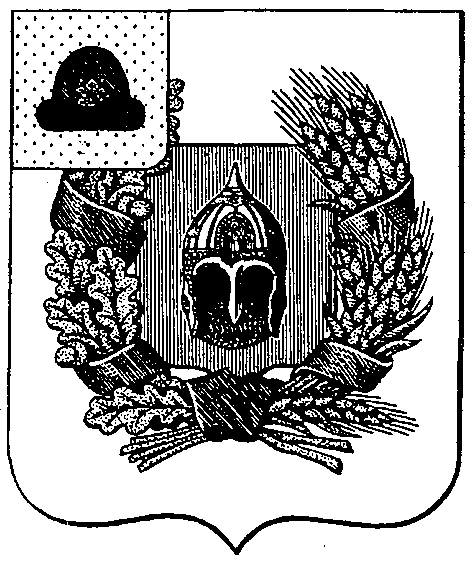 Совет депутатов Александро-Невского городского поселения Александро-Невского муниципального районаРязанской областиР Е Ш Е Н И Е О выдвижении кандидатур в состав территориальной избирательной комиссии Александро-Невского районаНа основании пункта 6 статьи 26 Федерального закона "Об основных гарантиях избирательных прав и права на участие в референдуме граждан Российской Федерации" от 12.06.2002 № 67-ФЗ, постановления Избирательной комиссии Рязанской области от 13.10.2020г. № 171/1819-6 «О сроке и порядке представления предложений по кандидатурам в состав территориальных избирательных комиссий Рязанской области», Совет депутатов Александро-Невского городского поселения    РЕШИЛ:1. Предложить Избирательной комиссии Рязанской области включить в состав территориальной избирательной комиссии Александро-Невского района с правом решающего голоса кандидатуру Целиковой Екатерины Анатольевны, 05 января 1988 года рождения, место жительства: Рязанская обл., р.п. Александро-Невский, ул. Гагарина, д.33.2.Настоящее решение вступает в силу со дня его принятия.3. Направить настоящее решение в Избирательную комиссию Рязанской области с приложением требуемых документов для выдвижения кандидатуры.Глава Александро-Невского городского поселения                                                                     Председатель Совета депутатов                                                                  Александро-Невского городского поселения                               Ушакова В.А.от 29 октября 2020 г.               р.п. Александро-Невский                № 152